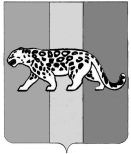 ПРИМОРСКИЙ КРАЙАДМИНИСТРАЦИЯ НАДЕЖДИНСКОГО МУНИЦИПАЛЬНОГО РАЙОНАП О С Т А Н О В Л Е Н И Е24 октября 2019 года                с. Вольно – Надеждинское				      № 572Об утверждении порядка создания и использования, в том числе на платной основе, парковок (парковочных мест), расположенных на автомобильных дорогах общего пользования местного значения Надеждинского муниципального районаРуководствуясь Федеральными законами от 06.10.2003 № 131-ФЗ «Об общих принципах организации местного самоуправления в Российской Федерации», от 08.11.2007 № 257-ФЗ «Об автомобильных дорогах и о дорожной деятельности в Российской Федерации и о внесении изменений в отдельные законодательные акты Российской Федерации», решением Думы Надеждинского муниципального района от 7 апреля 2015 г. № 157 О Положении «Об организации дорожной деятельности в отношении автомобильных дорог местного значения на территории Надеждинского муниципального района и обеспечении безопасности дорожного движения на них, включая создание и обеспечение функционирования парковок (парковочных мест)», Уставом Надеждинского муниципального района, администрация Надеждинского муниципального районаПОСТАНОВЛЯЕТ:1.	Утвердить Порядок создания и использования, в том числе на платной основе, парковок (парковочных мест), расположенных на автомобильных дорогах общего пользования местного значения Надеждинского муниципального района (прилагается).2.	Общему отделу администрации Надеждинского муниципального района (Ульянич) опубликовать настоящее постановление в районной газете «Трудовая слава».3.	Отделу информатизации администрации Надеждинского муниципального    района    (Кихтенко)    разместить    настоящее    постановление  на официальном сайте администрации Надеждинского муниципального района в информационно-телекоммуникационной сети «Интернет».4.	Настоящее постановление вступает в силу со дня его официального опубликования.5.	Контроль над исполнением настоящего постановления возложить на заместителя главы администрации Надеждинского муниципального района, курирующего вопросы в сфере жилищно-коммунального хозяйства на территории Надеждинского муниципального района.Глава администрации Надеждинского муниципального района 								     Р.С. АбушаевПОРЯДОК СОЗДАНИЯ И ИСПОЛЬЗОВАНИЯ, В ТОМ ЧИСЛЕ НА ПЛАТНОЙ ОСНОВЕ, ПАРКОВОК (ПАРКОВОЧНЫХ МЕСТ), РАСПОЛОЖЕННЫХ НА АВТОМОБИЛЬНЫХ ДОРОГАХ ОБЩЕГО ПОЛЬЗОВАНИЯ МЕСТНОГО ЗНАЧЕНИЯ НАДЕЖДИНСКОГО МУНИЦИПАЛЬНОГО РАЙОНА1. Общие положения1.1. Настоящий порядок создания и использования, в том числе на платной основе, парковок (парковочных мест), расположенных на автомобильных дорогах общего пользования местного значения Надеждинского муниципального района (далее - Порядок) устанавливает требования к созданию, использованию и прекращению, в том числе и на платной основе, парковок (парковочных мест), расположенных на автомобильных дорогах общего пользования местного значения Надеждинского муниципального района (далее – парковки (парковочные места)).        1.2. Основные понятия, используемые в настоящем Порядке:а) парковка (парковочные места) – специально обозначенное и при необходимости обустроенное и оборудованное место, являющееся в том числе частью автомобильной дороги и (или) примыкающее к проезжей части и (или) тротуару, обочине, эстакаде или мосту либо являющееся   частью подэстакадных или подмостовых пространств, площадей и иных объектов улично-дорожной сети и предназначенное для организованной стоянки транспортных средств на платной основе или без взимания платы по решению собственника или иного владельца автомобильной дороги, собственника земельного участка либо собственника;б) оператор – юридическое лицо, индивидуальный предприниматель, или уполномоченный орган администрации Надеждинского муниципального района уполномоченные на осуществление соответствующих функций по эксплуатации парковок (парковочных мест) на платной основе и взиманию платы за пользование на  платной основе парковками (парковочным местом), либо юридическое лицо независимо от организационно-правовой формы, индивидуальный предприниматель, отобранные на конкурсной основе в соответствии с законодательством Российской Федерации;в) муниципально-частное партнерство – юридически оформленное на определенный срок и основанное на объединении ресурсов, распределении рисков сотрудничество публичного партнера, с одной стороны и частного партнера, с другой стороны, которое осуществляется на основании соглашения о муниципально-частном партнерстве, заключенного в соответствии с Федеральным законом от 13.07.2015 года № 224-ФЗ «О государственно-частном партнерстве, муниципально-частном партнерстве в Российской Федерации и внесении изменений в отдельные законодательные акты Российской Федерации» в целях обеспечения органами местного самоуправления создания и функционирования парковок (парковочных мест)»;г) паркомат – автономное терминальное устройство, обеспечивающее интерактивное взаимодействие с пользователем парковки в части предоставления ему возможности осуществления регистрации и безналичной оплаты факта пользования парковочным местом, используемым на платной основе.        1.3. Парковки (парковки парковочные места), расположенные на автомобильных дорогах общего пользования местного значения Надеждинского муниципального района, являются элементом обустройства автомобильной дороги.2. Создание парковки (парковочных мест)2.1. Парковки (парковочные места) в том числе на платной основе создаются по инициативе администрации Надеждинского муниципального района, по предложению юридических лиц, индивидуальных предпринимателей.2.2. Решение о создании и использовании парковок (парковочных мест) (об отказе в создании и использовании парковок (парковочных мест)) на бесплатной основе или платной основе, принимается администрацией Надеждинского муниципального района в форме постановления на основании решения комиссии по безопасности дорожного движения Надеждинского муниципального района, о целесообразности (нецелесообразности) создания и использования парковок (парковочных мест) на бесплатной и платной основе.2.3. Решение о создании парковок (парковочных мест), в том числе на платной основе, принимается в целях обеспечения требований безопасности дорожного движения и повышения пропускной способности, автомобильных дорог общего пользования местного значения Надеждинского муниципального района.2.4. Размещение парковок (парковочных мест) в том числе на платной основе не должно создавать помех участникам дорожного движения (водителям транспортных средств, пешеходам), снижать безопасность дорожного движения, противоречить действующему законодательству Российской Федерации, в том числе Правилам дорожного движения Российской Федерации (далее – Правила дорожного движения Российской Федерации).2.5. Территория парковок (парковочных мест) в том числе на платной основе оборудуются техническими средствами организации дорожного движения (дорожными знаками и дорожной разметкой) в соответствии с нормативно – техническими документами и Правилами дорожного движения Российской Федерации.2.6. Решение о создании и об использовании парковок на основе муниципально-частного партнерства, принимается в форме постановления администрации Надеждинского муниципального района в порядке, предусмотренном действующим законодательством о муниципально-частном партнерстве.3. Использование парковок3.1. Использование парковок (парковочных мест) осуществляется на платной основе или без взимания платы.3.2. Использование парковок (парковочных мест), в том числе на платной основе, правила стоянки, въезда и выезда транспортных средств с парковок (парковочных мест), регламентируются Правилами дорожного движения Российской Федерации, существующими проектами организации дорожного движения, схемами дислокации дорожных знаков и дорожной разметкой на автомобильных дорогах общего пользования местного значения Надеждинского муниципального района.3.3. Стоянка транспортного средства на парковке (парковочных местах), организованных на платной основе, менее 15 минут является бесплатной. Время пребывания транспортного средства на парковочном месте на платной парковке продолжительностью более 15 минут подлежит оплате.3.4. Вне зависимости от того, используется ли парковка (парковочное место) на платной основе, бесплатно размещаются:а) транспортные средства экстренных оперативных служб (скорой медицинской помощи, пожарной охраны, полиции,  военной автомобильной инспекции, аварийно – спасательных служб, органов федеральной службы безопасности, следственных органов Следственного комитета Российской Федерации), имеющие соответствующие опознавательные знаки, цветографическую окраску  и надписи;б) транспортные средства инвалидов (в том числе специальные транспортные средства инвалидов), транспортные средства законных представителей ребенка-инвалида и иных лиц перевозящих инвалидов, за исключением транспортных средств используемых для оказания платных услуг по перевозке пассажиров (вне зависимости от формы договора фрахтования), в том случае, когда инвалид имеет противопоказания к управлению транспортным средством, на парковочных местах, предназначенных для парковки транспортных средств инвалидов, обозначенных соответствующими дорожными знаками и (или) разметкой;в) транспортные средства участников Великой отечественной войны, Героев Советского союза, Героев Российской Федерации.3.5. Использование парковки (парковочных мест) на платной основе осуществляется на основании публичного договора между пользователем и оператором, согласно которому оператор обязан предоставить пользователю право пользования парковочным местом, а пользователь – оплатить услугу, которая будет оказана оператором (далее - договор).3.6. Отказ оператора от заключения с пользователем договора при наличии свободных парковочных мест на парковке,  не допускается.3.7. Договор заключается путем внесения пользователем платы за пользование парковочным местом.3.8. Не допускается взимания с пользователей каких-либо иных платежей, кроме платы за пользование парковочным местом.3.9. Плата за пользование парковочным местом осуществляется в форме безналичного расчета или наличными средствами.Внесение платы за пользование парковочным местом производится следующим образом:а) паркомата;б) с помощью единой предварительно приобретенной парковочной карты;в) через кассу;г) через терминал3.10. Пользователи парковки (парковочных мест) обязаны вносить плату за пользование парковочным местом одним из способов, указанных в пункте 3.9.   Порядка, после истечения 15 минут с момента въезда на парковку.3.11. Момент въезда на парковку подтверждается отрывным талоном, который является документом, подтверждающим заключение договора с оператором и внесение платы за пользование парковочным местом (с фиксацией времени и даты постановки транспортного средства на парковочное место с почасовым или суточным сроком действия), выдаваемым оператором пользователю, дающие право пользования парковочным местом.3.12. До заключения договора оператор предоставляет пользователю полную и достоверную информацию об оказываемой услуге.Информация предоставляется на русском языке. Информация доводится до сведения пользователей в пункте оплаты и (или)  местах въезда на парковку и должна содержать:а) наименование, содержащее указание на организационно-правовую форму, место нахождения, адрес, данные государственной регистрации (ИНН,ОГРН) оператора;б) условия договора и порядок внесения платы за пользование парковочным местом, в том числе:- режим работы парковки;- правила пользования парковки;- размер платы за пользование парковочным местом;- порядок и способы внесения соответствующего размера платы;- сведения о наличии альтернативных бесплатных парковок;- адрес и номер телефона подразделения оператора, осуществляющего прием претензий потребителей;- адрес и номер телефона структурного подразделения администрации Надеждинского муниципального района, осуществляющего контроль за работой парковки (парковочных мест);- адрес и номер телефона ОГИБДД ОМВД по Надеждинскому району.3.13. Оператор обязан:а) организовать стоянку транспортных средств на парковках (парковочных местах) с соблюдением требований действующего законодательства Российской Федерации; б) обеспечивать соответствие транспортно-эксплуатационных характеристик парковок (парковочных мест) нормативным требованиям; в) сообщать пользователю, в том числе по его письменному заявлению, сведения, относящиеся к оказываемой услуге;г) обеспечивать наличие информации о местах приема претензий пользователей.3.14. В целях контроля за исполнением договора и урегулирования возникающих споров оператором осуществляется регистрация фактов использования парковки (парковочных местах), включающая сбор, хранение и использование данных о государственных регистрационных номерах транспортных средств, размещенных на парковках (парковочных местах), времени размещения и нахождения транспортных средств на парковках (парковочных местах), с занесением указанных данных в журнал регистрации.3.15. При хранении и использовании оператором данных предусмотренных пунктом 3.14 Порядка, оператор обязан исключить доступ к этим данным третьих лиц, за исключением случаев, установленных действующим законодательством Российской Федерации.3.16. На парковках (парковочных местах) должно выделяться 10% парковочных мест (но не менее одного места), наиболее удобных для въезда и выезда, для парковки специальных автотранспортных средств инвалидов. Парковочные места автотранспортных средств инвалидов обозначаются специальными указателями, дорожной разметкой.3.17. Пользователи парковки (парковочными местами) обязаны:а) соблюдать требования Порядка, Правил дорожного движения Российской Федерации;б) при использовании парковки (парковочными местами) внести плату за пользование парковочным местом с учетом фактического времени пребывания на нем;в) сохранять отрывной талон, выдаваемый оператором пользователям парковки (парковочными местами), до выезда с них.3.18. Пользователям парковки (парковочными местами) запрещается:а) резервировать парковки (парковочные места) и создавать иные препятствия к свободному доступу для размещения транспортных средств на парковках (парковочных местах);б) размещать на парковках (парковочных местах), предназначенных для транспортных средств определенного вида, если это предусмотрено соответствующими дорожными знаками, дорожной разметкой, транспортные средства иного вида;в) размещать транспортные средства с нарушением границ парковки (парковочных мест);г) оставлять транспортное средство с нечитаемыми , нестандартными или установленными с нарушением требований государственного стандарта государственными регистрационными знаками, без установленных на предусмотренных для этого местах транспортного средства государственных регистрационных знаков, а также с государственными знаками, оборудованными с применением материалов, препятствующих или затрудняющих их идентификацию.д) оставлять транспортное средство на парковках (парковочных местах) без внесения платы за пользование парковочным местом более 15 минут;е) препятствовать работе пунктов оплаты;ж) нарушать общественный порядок;з) загрязнять территорию парковки (парковочных мест)УТВЕРЖДЕНпостановлением администрации Надеждинского муниципального района от 24.10.2019 № 572